                             T.C. 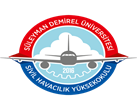 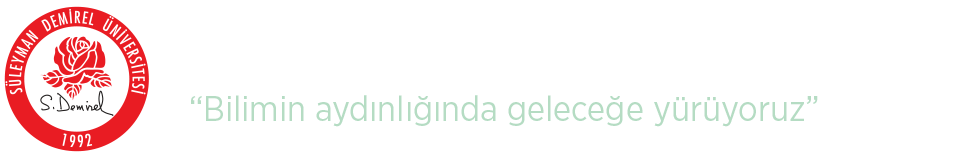                           SÜLEYMAN DEMİREL ÜNİVERSİTESİ                      SİVİL HAVACILIK YÜKSEKOKULU MÜDÜRLÜĞÜNEYüksekokulunuz ……………………………………………………… numaralı …………………………………… ……..………...……… bölümü öğrencisiyim. 20……...-20…..... Yılları için Yüksekokulunuz Öğrenci Temsilciliğine aday olmak istiyorum. 
	Bilgilerinizi ve gereğini arz ederim.										………./……../20…....									                (İmza)								            (Ad-Soyad)				Ad-SoyadBölümÖğrenci NumarasıTele-mail 